Title of the monograph  -  Management, finance, economics: modern problems and ways of their solutions (example)Section -  Upbringing and education (example)PEDAGOGY IN MODERN CONDITIONS EXAMPLE OF TABLE DESIGNVladlenov Denys1, Ivanov Petro2, Sidorenko Viktor11Department of Publishing Information Technologies, Lviv Polytechnic National University2Department of obstetrics and gynecology, Danylo Halytsky Lviv National Medical UniversityText text text text text text text text text text text text text text text text text text text text text text text text text text text text text text text text text text text text text text text text text text text text text text text text text text text text text text text text text text text text text text text text text text text text text text text text text text text text text text text text text text text text text text text text text text text text text text text text text text text text text text text text text text in table.1.Example Table 1.
name name name name nameIf necessary, make a continuation of the tables according to the exampleContinuation of Table 1.Text text text text text text text text text text text text text text text text text text text text text text text text text text text text text text text text text text text text text text text text text text text text text text text text text text text text text text text text text text text text text text text text text text text text text text text text text text text text text text text text text text text text text text text text text text text text text text text text text text text text text text text text text text text text text text text text text text in Fig.1.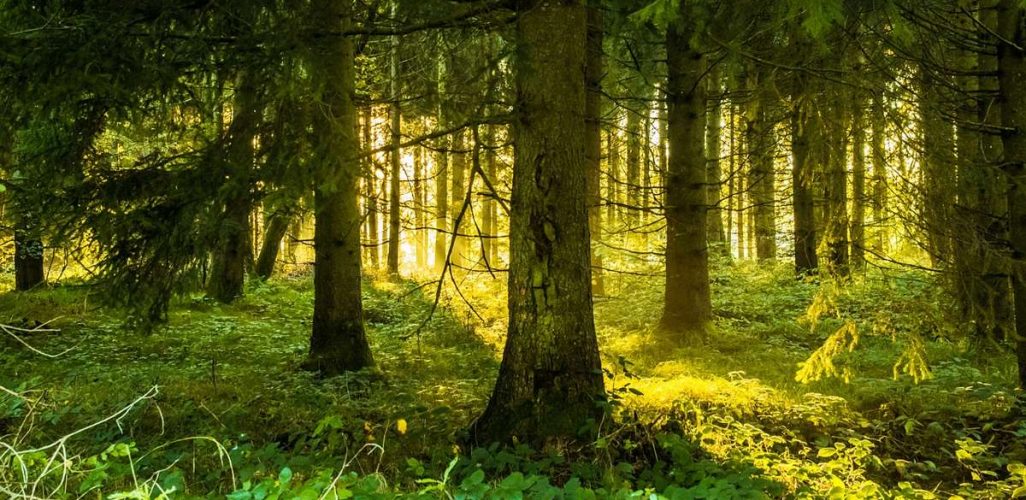 Example  Figure 1. name name name.References:........................parameter nameparameter nameparameter nameparameter name1234parameter nameparameter nameparameter nameparameter name1234